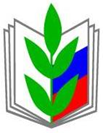 ПРОФСОЮЗ РАБОТНИКОВ НАРОДНОГО ОБРАЗОВАНИЯ И НАУКИ РФБЕЛГОРОДСКАЯ РЕГИОНАЛЬНАЯ ОРГАНИЗАЦИЯАЛЕКСЕЕВСКАЯ ТЕРРИТОРИАЛЬНАЯ ОРГАНИЗАЦИЯПЕРВИЧНАЯ ПРОФСОЮЗНАЯ ОРГАНИЗАЦИЯМУНИЦИПАЛЬНОГО ДОШКОЛЬНОГО  ОБРАЗОВАТЕЛЬНОГОУЧРЕЖДЕНИЯ «ДЕТСКИЙ САД КОМБИНИРОВАННОГО ВИДА  № 2»АЛЕКСЕЕВСКОГО ГОРОДСКОГО ОКРУГАОТКРЫТЫЙ ОТЧЁТ О ДЕЯТЕЛЬНОСТИ ПЕРВИЧНОЙ ПРОФСОЮЗНОЙ ОРГАНИЗАЦИИ МУНИЦИПАЛЬНОГО ДОШКОЛЬНОГО  ОБРАЗОВАТЕЛЬНОГОУЧРЕЖДЕНИЯ «ДЕТСКИЙ САД КОМБИНИРОВАННОГО ВИДА  № 2»АЛЕКСЕЕВСКОГО ГОРОДСКОГО ОКРУГАЗА 2019 ГОД      Профсоюз - это организация, объединяющая сотрудников организации для возможности решать возникшие вопросы, связанные с условиями их труда, с их интересами в области профессиональной деятельности. Кроме того, профсоюз – это мощная общественная организация, приоритетным направлением своей деятельности считает защиту законных прав и социально-экономических интересов членов профсоюза, повышение конкурентоспособности работников образования на рынке труда.       Работа первичной организации в 2019 году была  проходила во время проведения капитального детского сада. Карташова Любовь Петровна  была избрана председателем первичной профсоюзной организации, первичка в это время была малочисленной, профсоюзный комитет не избирался.        В 2019 году деятельность ПК была направлена на:  социально-экономическую защиту прав и профессиональных интересов работников учреждения;  совершенствование социального партнёрства;  участие в создании безопасных условий труда и обеспечение функционирования системы управления охраной труда в учреждении;  информирование членов первичной организации о деятельности выборных профсоюзных органов. Первичная профсоюзная организация муниципального общеобразовательного учреждения включает в свой состав 17 человека. Согласно плана работы первичной профсоюзной организации в течение 2019 года было проведено 3 плановых профсоюзных собрания Собрание «О ходе выполнения Коллективного договора в части оплаты труда, социальных льгот и гарантий» было проведено в феврале 2019 года. Здесь были рассмотрены вопросы социального партнёрства, соблюдение социальных льгот и гарантий, обозначенных в Коллективном договоре.        Основным инструментом социального партнерства между работодателем и Профсоюзной организацией является Коллективный договор, который регулирует вопросы условий труда, организации отдыха, предоставления льгот и гарантий работникам общеобразовательного учреждения. В коллективном договоре нашей образовательной организации закреплены нормы охраны труда в разделе «Охрана труда и здоровья».         Наша профсоюзная организация не оставляет без внимания заслуженных работников образования, находящихся на заслуженном отдыхе. Традицион ными стали юбилейные поздравления пенсионеров        Стало ежегодной традицией шествие «Бессмертного Полка». Организация «Детский сад №2»неизменно в полном составе принимает участие в акции 9 мая. Мы чтим и помним героев, принесших Победу в Великой Отечественной войне. Своей акцией хотим напомнить о необходимости соблюдения мира во всём мире.    Помощником в информировании членов профсоюзной организации является профсоюзный уголок, который знакомит членов профсоюза с отдельными сторонами жизни и деятельности профсоюзной организации: план работы, выписки из решений профкома, различные положения и инструкции, информационные листки и бюллетени, объявления, поздравления. Работа нашего профсоюзного комитета представлена на сайте детского сада, который своевременно и периодически обновляется и дополняется необходимой информацией. Ведется работа по вовлечению членов Профсоюза в официальную группу Белгородской региональной организации Профсоюза «Профсоюз образования Белгородской области». Сегодня есть возможность работать с электронной почтой, общаясь с районной профсоюзной организацией. Благодаря этому, значительно возросла оперативность обмена информацией. Активизировалась работа по укреплению информационной базы.         Финансовое обеспечение деятельности профсоюзной организации проводилось в соответствии со сметой, с соблюдением норм законодательства и бухгалтерского учёта. Уплата членских профсоюзных взносов в Профсоюзе осуществляется в порядке, предусмотренном статьей 377 Трудового кодекса РФ и статьей 28 Федерального Закона «О профессиональных союзах, их правах и гарантиях деятельности».          По итогам 2019 года план по перечислению членских профсоюзных взносов выполнили. Членский взнос в Профсоюзе устанавливается в размере одного процента от ежемесячной заработной платы для работающих. Итоги работы профсоюзного комитета подведены и признаны удовлетворительными на заседании профсоюзного комитета от 18.12.2019 года. Большую консультативную и методическую помощь в работе нашей первичной профсоюзной организации постоянно оказывает Кладько Лидия Ивановна. Подготовленные теркомом методические материалы используются для повышения юридической грамотности педагогов, консультаций по правовым вопросам. Здесь всегда можно найти помощь в защите прав работников.         В заключении мне хотелось бы сказать, что профсоюзная организация – это важный участник организации эффективного социального партнерства, способствующий формированию здорового морального климата в коллективе, это возможность для каждого члена организации реализовать свои творческие и профессиональные планы. Быть членом профсоюза сегодня должно стать потребностью каждого работающего человека. И это не только гарантия правовой или материальной поддержки и защиты. Это – показатель гражданской позиции, свидетельство солидарности и общности в коллективе. Председатель первичной профсоюзной организации _________ Карташова Л.П.